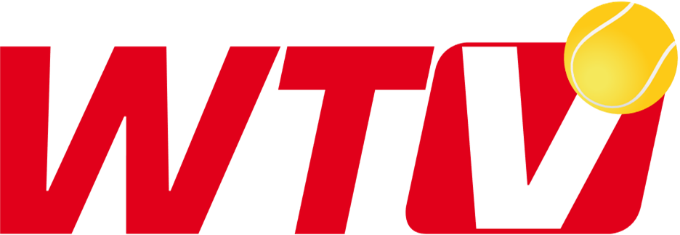 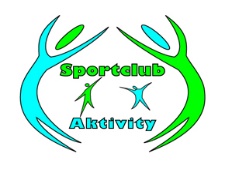 Österreich Tenniscupfür Menschen mit mentaler Behinderung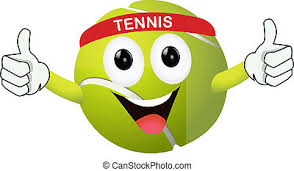 25. August   2022Im Tennisclub „La Ville“1230  WienKirchfeldgasse  5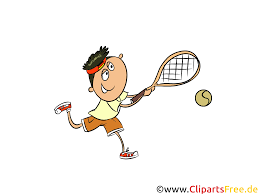 Veranstalter: 	 	„Sportclub Aktivity“ Ort:  	 	              Tennisclub „La Ville“   1230  Wien	                                 Kirchfeldgasse 	 5Datum:  	 	25.  August 2022 Bewerbe für TurnierspielerInnen:  Skillbewerbe, Einzel, Doppel– Damen, Herrn, Mix.Regeln:	lt. Special Olympics Regeln				Start in max. 2 Bewerben möglich				SkillspielerInnen können an Matchspielen nicht teilnehmen Nennung:	mit beiliegenden Nennformular		Offen für alle die gerne mitspielen möchten !Nenngeld:     €   20,-   inkl. MittagessenZu überweisen auf  Kto.:  AT371420020010297860                           easybank     BIC:  EASYATW1 Sportclub Aktivity   Zu senden an: 	Rudolf  Pristach,   	 	 	 	2514 Traiskirchen, Am Wr.Neustädterkanal III/43 Oder e-mail:   rudolf.pristach@speed.at Info-Hotline:  0664/2116666  Rudi ANMELDUNG   ZUM   ÖSTERREICH TENNISCUP25.8.2022................................................................................................................. Name des Spielers/Spielerin 	 	 	 	 	 	  O Skill       O  Einzel  	  O  Doppel Damen	  O  Doppel Herrn	O  Doppel Mix    ................................................................................................................. bei Doppel  Name des Doppelpartners Spielstärke Level  1 – 5 :      ................................................................................................................. Mail ............................................................................................................ Name, Adresse Tel.Nr. Instit./Verein Trainer.........................................................    .................................... 	 	 	 	Name 	  	 	 	Unterschrift  Zur Info:   Level  1 = Skill	         Level 2 =  Spielfeld bis T-Linie - Jugendbälle	         Level 3 =  Spielefeld ¾ Feld (Klebelinie) - Jugendbälle	         Level 4 + 5 reguläres Spielfeld 	         Doppelbewerbe werden auf regulären Feld gespielt Der Veranstalter übernimmt keinerlei Haftung für etwaige Verletzungen oder Schäden. Empfohlen wird allen TeilnehmerInnen ihre Sporttauglichkeit vom Hausarzt zu prüfen. Die TeilnehmerInnen erklären sich einverstanden, dass Veranstaltungsfotos zur Öffentlichkeitsarbeit verwendet werden. ! Mit ihrer Kursanmeldung erteilen Sie die Zustimmung zur Verarbeitung der Anmeldedaten von Name, PLZ, Ort, Tel. und Mailadresse zum Zweck des  internen Informationsaustausch. Die Daten werden nicht an dritte weitergegeben !Zeitplan: 	 	9.o  Uhr 	 Akkreditierung,                                           9.30                Vorbewerbe - Sichtungsspiele Vorrundenspiele + Skill Teil 1                                         12.o              Mittagessen                	                                          13.o                 Hauptbewerb + Skill Teil 2 Finalspiele                Ca.    16.o                 Siegerehrung 